Календарный учебный графикПо программе подготовки специалистов среднего звена График учебного процесса по неделям (с учетом интенсификации на 40%)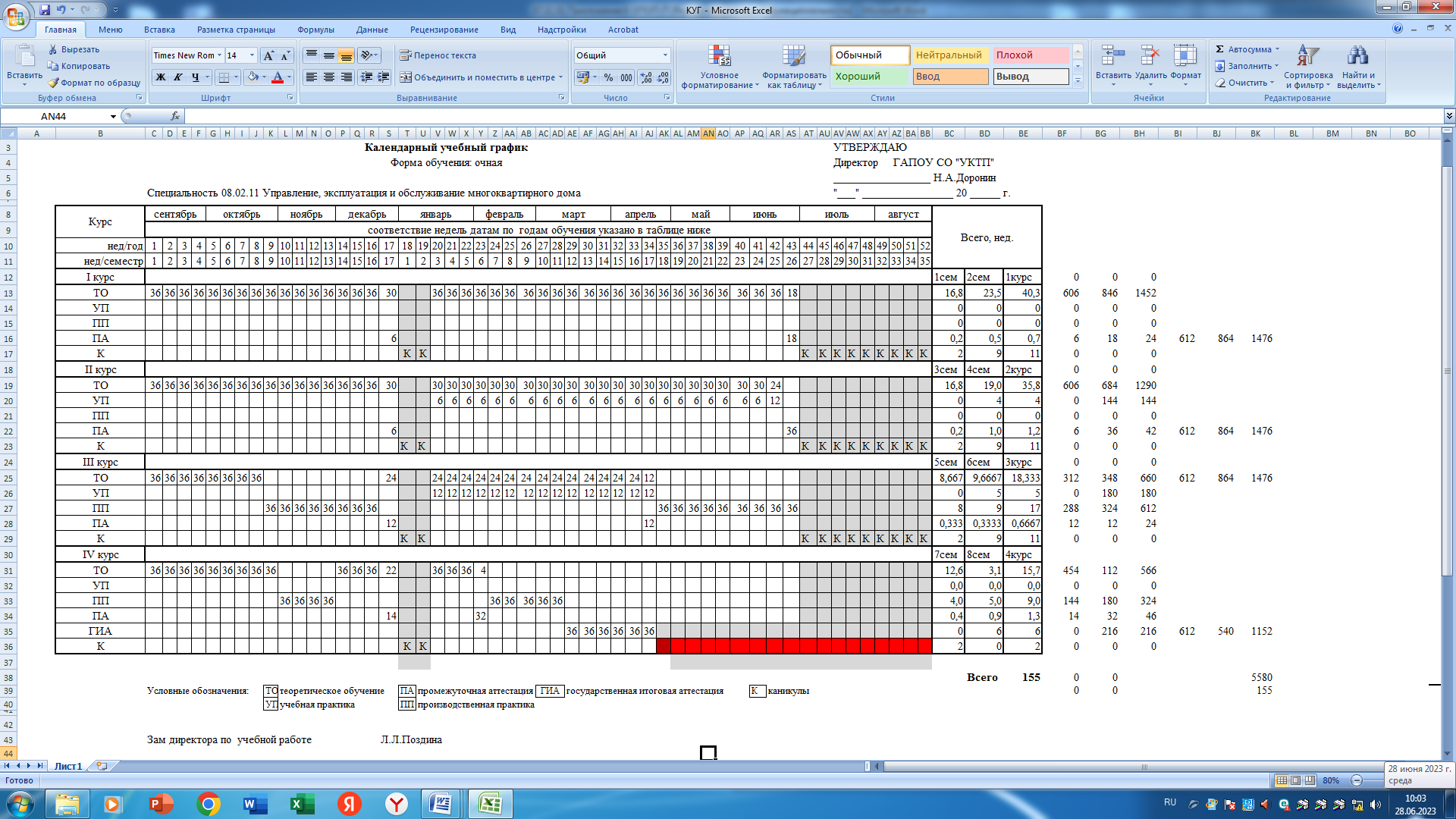 